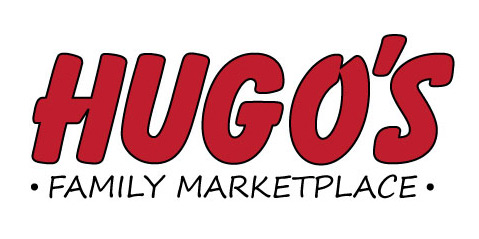 Job OpeningProduce Assistant Manager – Grand ForksHugo’s #12 – Downtown StoreDuties Include: Providing outstanding Customer Service,  merchandising, department training activities, ordering, monthly inventory, maintaining department quality standards, ensuring pricing accuracy, book work and supervisory duties.Please send resume to:Hugo’s Human Resource Dept.1950 32nd Avenue S. Suite C Grand Forks, ND 58201               Applications will be taken through May 15th